Учитывая обращения Управления образования администрации города Сосновоборска от 27.01.2022 № 119, Управления культуры, спорта, туризма и молодежной политики администрации города Сосновоборска от 26.01.2022 № 38, в соответствии со статьей 53 Федерального закона от 06.10.2003 
№ 131-ФЗ «Об общих принципах организации местного самоуправления в Российской Федерации», статьями 135, 144 Трудового кодекса Российской Федерации, пунктом 1.5. решения Сосновоборского городского Совета депутатов от 21.12.2016 № 15/64-р «О системах оплаты труда работников муниципальных учреждений города Сосновоборска», руководствуясь статьями 26, 38 Устава города Сосновоборска Красноярского края,ПОСТАНОВЛЯЮВнести в постановление администрации города от 30.10.2013 №1819 «Об утверждении примерного положения об оплате труда работников, замещающих в органах местного самоуправления города Сосновоборска должности, не отнесенные к муниципальным должностям и должностям муниципальной службы» (в приложение к постановлению, далее – Примерное положение) следующие изменения:Раздел 1 приложения № 2 к примерному Положению изложить в редакции согласно Приложению № 1 к настоящему постановлению.В разделе 4 приложения № 2 к примерному Положению критерии оценки результативности и качества труда работников
для определения размеров выплат стимулирующего характера
за важность выполняемой работы, степень самостоятельности и
ответственности при выполнении поставленных задач, за интенсивность
и высокие результаты работы, за качество выполняемых работ, по должностям «Главный бухгалтер, заместитель главного бухгалтера», «Ведущий бухгалтер, бухгалтер, ведущий экономист, экономист» изложить в редакции согласно Приложению № 2 к настоящему постановлению.Постановление вступает в силу в день, следующий за днем его официального опубликования в городской газете «Рабочий» и распространяется на правоотношения, возникшие с 1 января 2022 года.Контроль за исполнением постановления возложить на заместителя Главы города по социальным вопросам (Е.О. Романенко).Глава города Сосновоборска                                                        А.С. КудрявцевПриложение № 1к постановлению администрации города от 11  февраля 2022 № 2201. Управление образования администрации города СосновоборскаПриложение № 2к постановлению администрации города от 11 февраля 2022 №2204. Отдел бухгалтерского учета, отчетности и организационной работы Управления культуры, спорта, туризма и молодежной политики администрации города Сосновоборска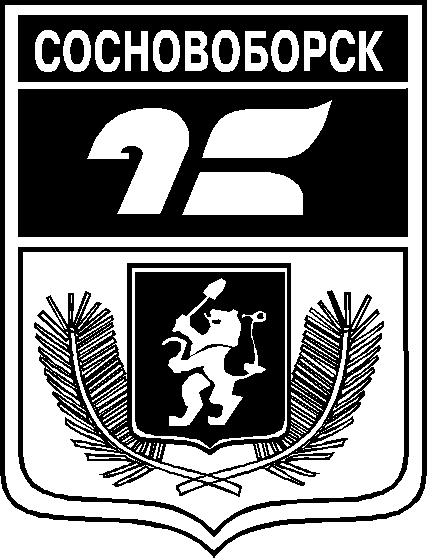 АДМИНИСТРАЦИЯ ГОРОДА СОСНОВОБОРСКАПОСТАНОВЛЕНИЕ11  февраля 2022                                                                                                                №220О внесении изменений в постановление администрации города от 30.10.2013 № 1819 «Об утверждении примерного положения об оплате труда работников, замещающих в органах местного самоуправления города Сосновоборска должности, не отнесенные к муниципальным должностям и должностям муниципальной службы»ДолжностиКритерии оценки результативности и качества труда работников учрежденияУсловияУсловияУсловияУсловияУсловияПредель-ный процент к окладу (должност-ному окладу), ставке заработной платыДолжностиКритерии оценки результативности и качества труда работников учреждениянаименованиенаименованиеиндикаториндикаториндикаторПредель-ный процент к окладу (должност-ному окладу), ставке заработной платыРуководитель (начальник) структурного подразделе-нияВыплаты за важность выполняемой работы, степень самостоятельности и ответственности при выполнении поставленных задачВыплаты за важность выполняемой работы, степень самостоятельности и ответственности при выполнении поставленных задачВыплаты за важность выполняемой работы, степень самостоятельности и ответственности при выполнении поставленных задачВыплаты за важность выполняемой работы, степень самостоятельности и ответственности при выполнении поставленных задачВыплаты за важность выполняемой работы, степень самостоятельности и ответственности при выполнении поставленных задачВыплаты за важность выполняемой работы, степень самостоятельности и ответственности при выполнении поставленных задачВыплаты за важность выполняемой работы, степень самостоятельности и ответственности при выполнении поставленных задачРуководитель (начальник) структурного подразделе-нияОбеспечение методического уровня организации рабочего процессаруководство структурным подразделениемруководство структурным подразделениемобеспечение работы в соответствии с планомобеспечение работы в соответствии с планомобеспечение работы в соответствии с планом30Руководитель (начальник) структурного подразделе-нияОбеспечение методического уровня организации рабочего процессаучастие в работе групп, комиссий, наставническая работаучастие в работе групп, комиссий, наставническая работапостоянное участие в группах, комиссиях, подготовка отчетной документациипостоянное участие в группах, комиссиях, подготовка отчетной документациипостоянное участие в группах, комиссиях, подготовка отчетной документации20Руководитель (начальник) структурного подразделе-нияВедение профессиональной документации (планирование, иное)полнота и соответствие нормативным документамполнота и соответствие нормативным документам100%100%100%30Руководитель (начальник) структурного подразделе-нияОбеспечение жизнедеятельности образовательных учрежденийУчастие в работе комиссии по подготовке к учебному году, по осмотру зданий, организация выполнения предписаний контролирующих органовУчастие в работе комиссии по подготовке к учебному году, по осмотру зданий, организация выполнения предписаний контролирующих органовПостоянное участие в комиссиях, подготовка актовПостоянное участие в комиссиях, подготовка актовПостоянное участие в комиссиях, подготовка актов30Руководитель (начальник) структурного подразделе-нияВыплаты за интенсивность и высокие результаты работыВыплаты за интенсивность и высокие результаты работыВыплаты за интенсивность и высокие результаты работыВыплаты за интенсивность и высокие результаты работыВыплаты за интенсивность и высокие результаты работыВыплаты за интенсивность и высокие результаты работыВыплаты за интенсивность и высокие результаты работыРуководитель (начальник) структурного подразделе-нияУчастие в разработке и реализации проектов, программ, актов органов местного самоуправления, связанных с деятельностью Управления образования, подведомственных образовательных учрежденийразработка и реализация проектов и программразработка и реализация проектов и программразработка и реализация проектов и программДетальная проработка позиций программ, проектовДетальная проработка позиций программ, проектов30Руководитель (начальник) структурного подразделе-нияИсполнительская культураСвоевременное исполнение поручений руководителя Управления образования, недопущение просрочки исполнения документации Своевременное исполнение поручений руководителя Управления образования, недопущение просрочки исполнения документации Своевременное исполнение поручений руководителя Управления образования, недопущение просрочки исполнения документации 100%100%30Руководитель (начальник) структурного подразделе-нияУчастие в работе комиссийУчастие в работе муниципальных комиссийУчастие в работе муниципальных комиссийУчастие в работе муниципальных комиссийПостоянное участиеПостоянное участие30Руководитель (начальник) структурного подразделе-нияУчастие в работе комиссийУчастие в работе комиссий управления образованияУчастие в работе комиссий управления образованияУчастие в работе комиссий управления образованияПостоянное участиеПостоянное участие20Руководитель (начальник) структурного подразделе-нияВыплаты за качество выполняемых работВыплаты за качество выполняемых работВыплаты за качество выполняемых работВыплаты за качество выполняемых работВыплаты за качество выполняемых работВыплаты за качество выполняемых работВыплаты за качество выполняемых работРуководитель (начальник) структурного подразделе-нияОбеспечение работы структурного подразделения в соответствии с планом работы Управления образованияВключенность в плановые мероприятия Включенность в плановые мероприятия Включенность в плановые мероприятия 100%100%30Руководитель (начальник) структурного подразделе-нияРабота с гражданами (личный прием), с письменными обращениями гражданОтсутствие обоснованных жалоб со стороны гражданОтсутствие обоснованных жалоб со стороны гражданОтсутствие обоснованных жалоб со стороны граждан100%100%30Руководитель (начальник) структурного подразделе-нияВысокий уровень организации управленческого процессаОтсутствие конфликтных ситуаций в коллективе структурного подразделенияОтсутствие конфликтных ситуаций в коллективе структурного подразделенияОтсутствие конфликтных ситуаций в коллективе структурного подразделения100%100%30Заместитель руководителя структурного подразделенияВыплаты за важность выполняемой работы, степень самостоятельности и ответственности при выполнении поставленных задачВыплаты за важность выполняемой работы, степень самостоятельности и ответственности при выполнении поставленных задачВыплаты за важность выполняемой работы, степень самостоятельности и ответственности при выполнении поставленных задачВыплаты за важность выполняемой работы, степень самостоятельности и ответственности при выполнении поставленных задачВыплаты за важность выполняемой работы, степень самостоятельности и ответственности при выполнении поставленных задачВыплаты за важность выполняемой работы, степень самостоятельности и ответственности при выполнении поставленных задачВыплаты за важность выполняемой работы, степень самостоятельности и ответственности при выполнении поставленных задачЗаместитель руководителя структурного подразделенияСоздание условий для профессионального развития педагогических работников ГПМПКОрганизация и сопровождение консультативной, диагностической работы педагогических работниковОрганизация и сопровождение консультативной, диагностической работы педагогических работниковОрганизация и сопровождение консультативной, диагностической работы педагогических работниковПрофессиональ-ная компетенцияпедагогических работниковПрофессиональ-ная компетенцияпедагогических работников30Заместитель руководителя структурного подразделенияСоздание условий для профессионального развития педагогических работников ГПМПКРазвитие сотрудничества и укрепление партнёрских отношений с образовательными и иными учреждениямиРазвитие сотрудничества и укрепление партнёрских отношений с образовательными и иными учреждениямиРазвитие сотрудничества и укрепление партнёрских отношений с образовательными и иными учреждениямиПривлечение образовательных и иных учреждений для реализации мероприятийПривлечение образовательных и иных учреждений для реализации мероприятий30Заместитель руководителя структурного подразделенияСопровождение консультационно-просветительского, диагностического процессов, разработки, апробации и внедрения технологий, методов.Диагностические кейсы, оформленные консультации, статьи, оргпроекты мероприятийДиагностические кейсы, оформленные консультации, статьи, оргпроекты мероприятийДиагностические кейсы, оформленные консультации, статьи, оргпроекты мероприятийИспользование диагностических кейсов, Проведение профессиональных консультаций, оформленные статьи, оргпроекты мероприятийИспользование диагностических кейсов, Проведение профессиональных консультаций, оформленные статьи, оргпроекты мероприятий30Заместитель руководителя структурного подразделенияВыплаты за интенсивность и высокие результаты работыВыплаты за интенсивность и высокие результаты работыВыплаты за интенсивность и высокие результаты работыВыплаты за интенсивность и высокие результаты работыВыплаты за интенсивность и высокие результаты работыВыплаты за интенсивность и высокие результаты работыВыплаты за интенсивность и высокие результаты работыЗаместитель руководителя структурного подразделенияОрганизация комплексного обследования, разработка рекомендацийвынесение коллегиального заключенияСвоевременность организации комплексной диагностикиСвоевременность организации комплексной диагностикиСвоевременность организации комплексной диагностики100% обратившихся100% обратившихся30Заместитель руководителя структурного подразделенияСвоевременность и оперативность выполнения порученийВыполнение поручений в установленные срокиВыполнение поручений в установленные срокиВыполнение поручений в установленные сроки100%100%30Заместитель руководителя структурного подразделенияВыплаты за качество выполняемых работВыплаты за качество выполняемых работВыплаты за качество выполняемых работВыплаты за качество выполняемых работВыплаты за качество выполняемых работВыплаты за качество выполняемых работВыплаты за качество выполняемых работЗаместитель руководителя структурного подразделенияВысокий уровень проведения мероприятий по плану Организация мероприятийОрганизация мероприятийОрганизация мероприятийПроведено согласно программеПроведено согласно программе30Заместитель руководителя структурного подразделенияПовышение профессионального мастерства специалистовОрганизация семинаров, практикумов, консультаций, методических часов и т.д. для специалистов по осуществлению эффективной деятельностиОрганизация семинаров, практикумов, консультаций, методических часов и т.д. для специалистов по осуществлению эффективной деятельностиОрганизация семинаров, практикумов, консультаций, методических часов и т.д. для специалистов по осуществлению эффективной деятельностиОсуществление эффективной, диагностической, консультативной деятельности специалистамиОсуществление эффективной, диагностической, консультативной деятельности специалистами30Заместитель руководителя структурного подразделенияСоставление статистических отчетовОрганизация своевременной подготовки материалов для составления отчетаОрганизация своевременной подготовки материалов для составления отчетаОрганизация своевременной подготовки материалов для составления отчетаГодовой отчетГодовой отчет30Заместитель руководителя структурного подразделенияЭффективность и результативность профессиональной деятельностиОтсутствие замечаний по срокам и форме подготовленных документовОтсутствие замечаний по срокам и форме подготовленных документовОтсутствие замечаний по срокам и форме подготовленных документовбез замечанийбез замечаний30Заместитель руководителя структурного подразделенияЭффективность и результативность профессиональной деятельностиБесконфликтные отношения с коллегами и посетителямиБесконфликтные отношения с коллегами и посетителямиБесконфликтные отношения с коллегами и посетителямиотсутствие конфликтовотсутствие конфликтов20Педагог-психолог, социальный педагог, учитель-дефектолог, учитель-логопедВыплаты за важность выполняемой работы, степень самостоятельности и ответственности при выполнении поставленных задачВыплаты за важность выполняемой работы, степень самостоятельности и ответственности при выполнении поставленных задачВыплаты за важность выполняемой работы, степень самостоятельности и ответственности при выполнении поставленных задачВыплаты за важность выполняемой работы, степень самостоятельности и ответственности при выполнении поставленных задачВыплаты за важность выполняемой работы, степень самостоятельности и ответственности при выполнении поставленных задачВыплаты за важность выполняемой работы, степень самостоятельности и ответственности при выполнении поставленных задачВыплаты за важность выполняемой работы, степень самостоятельности и ответственности при выполнении поставленных задачПедагог-психолог, социальный педагог, учитель-дефектолог, учитель-логопедВедение профессиональной документации (протоколы обследований, оформление заключения, индивидуальные рекомендации)Ведение профессиональной документации (протоколы обследований, оформление заключения, индивидуальные рекомендации)Своевременностьполнота, объективность, профессиональная грамотность, соответствие результатам обследованияСвоевременностьполнота, объективность, профессиональная грамотность, соответствие результатам обследованияОбъективное, полное и логичное изложение данных о ребенкеОбъективное, полное и логичное изложение данных о ребенке20Педагог-психолог, социальный педагог, учитель-дефектолог, учитель-логопедВедение профессиональной документации (протоколы обследований, оформление заключения, индивидуальные рекомендации)Ведение профессиональной документации (протоколы обследований, оформление заключения, индивидуальные рекомендации)Своевременностьполнота, объективность, профессиональная грамотность, соответствие результатам обследованияСвоевременностьполнота, объективность, профессиональная грамотность, соответствие результатам обследованияНормативно обоснованное грамотное составление документаНормативно обоснованное грамотное составление документа20Педагог-психолог, социальный педагог, учитель-дефектолог, учитель-логопедВедение профессиональной документации (протоколы обследований, оформление заключения, индивидуальные рекомендации)Ведение профессиональной документации (протоколы обследований, оформление заключения, индивидуальные рекомендации)Своевременностьполнота, объективность, профессиональная грамотность, соответствие результатам обследованияСвоевременностьполнота, объективность, профессиональная грамотность, соответствие результатам обследованияОтсутствие стилистических и грамматическихОтсутствие стилистических и грамматических20Педагог-психолог, социальный педагог, учитель-дефектолог, учитель-логопедВедение дел обучающихся (карты развития)Ведение дел обучающихся (карты развития)Своевременно оформленные дела (карты развития)Своевременно оформленные дела (карты развития)Наличие полного пакета документов в деле (карте развития)Наличие полного пакета документов в деле (карте развития)30Педагог-психолог, социальный педагог, учитель-дефектолог, учитель-логопедОрганизация мероприятий, консультаций для участников образовательного процесса, способствующих повышению качества сопровождения детей с ОВЗ Организация мероприятий, консультаций для участников образовательного процесса, способствующих повышению качества сопровождения детей с ОВЗ Проведение семинаров, практикумов, консультаций и т.д.Проведение семинаров, практикумов, консультаций и т.д.Наличие  мероприятийНаличие  мероприятий30Педагог-психолог, социальный педагог, учитель-дефектолог, учитель-логопедВыплаты за интенсивность и высокие результаты работыВыплаты за интенсивность и высокие результаты работыВыплаты за интенсивность и высокие результаты работыВыплаты за интенсивность и высокие результаты работыВыплаты за интенсивность и высокие результаты работыВыплаты за интенсивность и высокие результаты работыВыплаты за интенсивность и высокие результаты работыПедагог-психолог, социальный педагог, учитель-дефектолог, учитель-логопедОбследование Обследование Самостоятельная подготовка и включенность в комплексное обследованиеСамостоятельная подготовка и включенность в комплексное обследованиеКачественный анализ данных об обратившихся, определение гипотезы, подготовка к обследованиюКачественный анализ данных об обратившихся, определение гипотезы, подготовка к обследованию20Педагог-психолог, социальный педагог, учитель-дефектолог, учитель-логопедОбследование Обследование Самостоятельная подготовка и включенность в комплексное обследованиеСамостоятельная подготовка и включенность в комплексное обследованиеПроведение обследования в условиях комплексного подходаПроведение обследования в условиях комплексного подхода20Педагог-психолог, социальный педагог, учитель-дефектолог, учитель-логопедОбследование Обследование Самостоятельная подготовка и включенность в комплексное обследованиеСамостоятельная подготовка и включенность в комплексное обследованиеРазработка индивидуальных рекомендацийРазработка индивидуальных рекомендаций20Педагог-психолог, социальный педагог, учитель-дефектолог, учитель-логопедОбследование Обследование Самостоятельная подготовка и включенность в комплексное обследованиеСамостоятельная подготовка и включенность в комплексное обследованиеМобильность переключаемостьвзаимоподдержка в процессе комплексного обследованияМобильность переключаемостьвзаимоподдержка в процессе комплексного обследования20Педагог-психолог, социальный педагог, учитель-дефектолог, учитель-логопедТворческая инициативаТворческая инициативаВнесение предложений, оптимизирующих деятельность ГПМПК Внесение предложений, оптимизирующих деятельность ГПМПК Наличие принятых, действующих предложенийНаличие принятых, действующих предложений20Педагог-психолог, социальный педагог, учитель-дефектолог, учитель-логопедТворческая инициативаТворческая инициативаРазработка информационных, методических, диагностических, консультационных материаловРазработка информационных, методических, диагностических, консультационных материаловИспользуемые  в деятельности, размещённые на интернет сайтахИспользуемые  в деятельности, размещённые на интернет сайтах20Педагог-психолог, социальный педагог, учитель-дефектолог, учитель-логопедСвоевременность и оперативность выполнения порученийСвоевременность и оперативность выполнения порученийВыполнение поручений в установленные срокиВыполнение поручений в установленные сроки100%100%30Педагог-психолог, социальный педагог, учитель-дефектолог, учитель-логопедВыплаты за качество выполняемых работВыплаты за качество выполняемых работВыплаты за качество выполняемых работВыплаты за качество выполняемых работВыплаты за качество выполняемых работВыплаты за качество выполняемых работВыплаты за качество выполняемых работПедагог-психолог, социальный педагог, учитель-дефектолог, учитель-логопедОбъективные заключения Объективные заключения Вынесение заключений основанных на результатах обследований, учет всех данных о ребенке (педагогических, медицинских)Вынесение заключений основанных на результатах обследований, учет всех данных о ребенке (педагогических, медицинских)Отсутствие экспертных комиссий с целью изменения заключения в связи с необъективностью заключения специалистаОтсутствие экспертных комиссий с целью изменения заключения в связи с необъективностью заключения специалиста20Врач (психиатр, педиатр, невролог)Выплаты за важность выполняемой работы, степень самостоятельности и ответственности при выполнении поставленных задачВыплаты за важность выполняемой работы, степень самостоятельности и ответственности при выполнении поставленных задачВыплаты за важность выполняемой работы, степень самостоятельности и ответственности при выполнении поставленных задачВыплаты за важность выполняемой работы, степень самостоятельности и ответственности при выполнении поставленных задачВыплаты за важность выполняемой работы, степень самостоятельности и ответственности при выполнении поставленных задачВыплаты за важность выполняемой работы, степень самостоятельности и ответственности при выполнении поставленных задачВыплаты за важность выполняемой работы, степень самостоятельности и ответственности при выполнении поставленных задачВрач (психиатр, педиатр, невролог)Своевременное предоставление информации Своевременное предоставление информации Подготовка сведений, данных о состоянии здоровья детейПодготовка сведений, данных о состоянии здоровья детейНаличие заключений, направлений, выписокНаличие заключений, направлений, выписок30Врач (психиатр, педиатр, невролог)Выплаты за интенсивность и высокие результаты работыВыплаты за интенсивность и высокие результаты работыВыплаты за интенсивность и высокие результаты работыВыплаты за интенсивность и высокие результаты работыВыплаты за интенсивность и высокие результаты работыВыплаты за интенсивность и высокие результаты работыВыплаты за интенсивность и высокие результаты работыВрач (психиатр, педиатр, невролог)Систематическое участие в заседаниях ГПМПК Выездные сессии ГПМПКСистематическое участие в заседаниях ГПМПК Выездные сессии ГПМПКУчастие в стационарных, выездных заседанияхУчастие в стационарных, выездных заседанияхКонсультирование, ведение документацииКонсультирование, ведение документации30Врач (психиатр, педиатр, невролог)Выплаты за качество выполняемых работВыплаты за качество выполняемых работВыплаты за качество выполняемых работВыплаты за качество выполняемых работВыплаты за качество выполняемых работВыплаты за качество выполняемых работВыплаты за качество выполняемых работВрач (психиатр, педиатр, невролог)Формирование городского банка данных о детях с ограниченными возможностями здоровья, прошедших ГПМПК.Формирование городского банка данных о детях с ограниченными возможностями здоровья, прошедших ГПМПК.Своевременное предоставление информации, статистических данныхСвоевременное предоставление информации, статистических данныхНаличие сведенийНаличие сведений30Врач (психиатр, педиатр, невролог)Своевременность и оперативность выполнения порученийСвоевременность и оперативность выполнения порученийВыполнение поручений в установленные срокиВыполнение поручений в установленные сроки100%100%30Специалист организационно-документального обеспечения в области общего образованияВыплаты за важность выполняемой работы, степень самостоятельности и ответственности при выполнении поставленных задачВыплаты за важность выполняемой работы, степень самостоятельности и ответственности при выполнении поставленных задачВыплаты за важность выполняемой работы, степень самостоятельности и ответственности при выполнении поставленных задачВыплаты за важность выполняемой работы, степень самостоятельности и ответственности при выполнении поставленных задачВыплаты за важность выполняемой работы, степень самостоятельности и ответственности при выполнении поставленных задачВыплаты за важность выполняемой работы, степень самостоятельности и ответственности при выполнении поставленных задачВыплаты за важность выполняемой работы, степень самостоятельности и ответственности при выполнении поставленных задачСпециалист организационно-документального обеспечения в области общего образованияСоставление статистических отчетовСоставление статистических отчетовОрганизация своевременной подготовки материалов для составления отчетаОрганизация своевременной подготовки материалов для составления отчетаОрганизация работы с учреждениями Организация работы с учреждениями 30Специалист организационно-документального обеспечения в области общего образованияКоординация деятельности общеобразовательных учрежденийКоординация деятельности общеобразовательных учрежденийКорректность и компетентность оформляемых запросовКорректность и компетентность оформляемых запросовОтсутствие замечаний, жалоб руководителей общеобразовательных учрежденийОтсутствие замечаний, жалоб руководителей общеобразовательных учреждений30Специалист организационно-документального обеспечения в области общего образованияВедение профессиональной документации (планирование, иное)Ведение профессиональной документации (планирование, иное)полнота и соответствие нормативным документамполнота и соответствие нормативным документам100%100%30Специалист организационно-документального обеспечения в области общего образованияВыплаты за интенсивность и высокие результаты работыВыплаты за интенсивность и высокие результаты работыВыплаты за интенсивность и высокие результаты работыВыплаты за интенсивность и высокие результаты работыВыплаты за интенсивность и высокие результаты работыВыплаты за интенсивность и высокие результаты работыВыплаты за интенсивность и высокие результаты работыСпециалист организационно-документального обеспечения в области общего образованияУчастие в разработке и реализации проектов программ, прогнозов, актов органов местного самоуправления городаУчастие в разработке и реализации проектов программ, прогнозов, актов органов местного самоуправления городаПолнота, объективность, профессиональная грамотность, соответствие результатам Полнота, объективность, профессиональная грамотность, соответствие результатам Отсутствие необходимости доработки документаОтсутствие необходимости доработки документа30Специалист организационно-документального обеспечения в области общего образованияСвоевременность и оперативность выполнения порученийСвоевременность и оперативность выполнения порученийВыполнение поручений в установленные срокиВыполнение поручений в установленные сроки100%100%30Специалист организационно-документального обеспечения в области общего образованияУчастие в работе комиссийУчастие в работе комиссийУчастие в работе муниципальных комиссийУчастие в работе муниципальных комиссийПостоянное участиеПостоянное участие20Специалист организационно-документального обеспечения в области общего образованияУчастие в работе комиссийУчастие в работе комиссийУчастие в работе комиссий управления образованияУчастие в работе комиссий управления образованияПостоянное участиеПостоянное участие15Специалист организационно-документального обеспечения в области общего образованияВыплаты за качество выполняемых работВыплаты за качество выполняемых работВыплаты за качество выполняемых работВыплаты за качество выполняемых работВыплаты за качество выполняемых работВыплаты за качество выполняемых работВыплаты за качество выполняемых работСпециалист организационно-документального обеспечения в области общего образованияПодготовка документов в соответствии с установленными требованиямиПодготовка документов в соответствии с установленными требованиямиПолное и логическое изложение материалаПолное и логическое изложение материала80-100%80-100%30Специалист организационно-документального обеспечения в области общего образованияПодготовка документов в соответствии с установленными требованиямиПодготовка документов в соответствии с установленными требованиямиЮридически грамотное составление документаЮридически грамотное составление документа100%100%30Специалист организационно-документального обеспечения в области общего образованияПодготовка документов в соответствии с установленными требованиямиПодготовка документов в соответствии с установленными требованиямиОтсутствие стилистических и грамматических ошибокОтсутствие стилистических и грамматических ошибок100%100%30Специалист организационно-документального обеспечения в области общего образованияПодготовка документов в соответствии с установленными требованиямиПодготовка документов в соответствии с установленными требованиямиСоблюдение и ведение номенклатуры делСоблюдение и ведение номенклатуры делБез замечанийБез замечаний20Специалист организационно-документального обеспечения в области общего образованияЭффективность и результативность профессиональной деятельностиЭффективность и результативность профессиональной деятельностиОтсутствие замечаний по срокам и форме подготовленных документовОтсутствие замечаний по срокам и форме подготовленных документовбез замечанийбез замечаний30Специалист организационно-документального обеспечения в области общего образованияЭффективность и результативность профессиональной деятельностиЭффективность и результативность профессиональной деятельностиБесконфликтные отношения с коллегами и посетителямиБесконфликтные отношения с коллегами и посетителямиотсутствие конфликтовотсутствие конфликтов20Специалист по вопросам развития воспитания и дополнительного образования детейВыплаты за важность выполняемой работы, степень самостоятельности и ответственности при выполнении поставленных задачВыплаты за важность выполняемой работы, степень самостоятельности и ответственности при выполнении поставленных задачВыплаты за важность выполняемой работы, степень самостоятельности и ответственности при выполнении поставленных задачВыплаты за важность выполняемой работы, степень самостоятельности и ответственности при выполнении поставленных задачВыплаты за важность выполняемой работы, степень самостоятельности и ответственности при выполнении поставленных задачВыплаты за важность выполняемой работы, степень самостоятельности и ответственности при выполнении поставленных задачВыплаты за важность выполняемой работы, степень самостоятельности и ответственности при выполнении поставленных задачСпециалист по вопросам развития воспитания и дополнительного образования детейСоставление статистических отчетовСоставление статистических отчетовОрганизация своевременной подготовки материалов для составления отчетаОрганизация своевременной подготовки материалов для составления отчетаОрганизация работы с учреждениями Организация работы с учреждениями 30Специалист по вопросам развития воспитания и дополнительного образования детейКоординация деятельности образовательных учреждений дополнительного образования детейКоординация деятельности образовательных учреждений дополнительного образования детейКорректность и компетентность оформляемых запросовКорректность и компетентность оформляемых запросовОтсутствие замечаний, жалоб руководителей образовательных учреждений дополнительного образования детейОтсутствие замечаний, жалоб руководителей образовательных учреждений дополнительного образования детей30Специалист по вопросам развития воспитания и дополнительного образования детейВедение профессиональной документации (планирование, иное)Ведение профессиональной документации (планирование, иное)полнота и соответствие нормативным документамполнота и соответствие нормативным документам100%100%30Специалист по вопросам развития воспитания и дополнительного образования детейВыплаты за интенсивность и высокие результаты работыВыплаты за интенсивность и высокие результаты работыВыплаты за интенсивность и высокие результаты работыВыплаты за интенсивность и высокие результаты работыВыплаты за интенсивность и высокие результаты работыВыплаты за интенсивность и высокие результаты работыВыплаты за интенсивность и высокие результаты работыСпециалист по вопросам развития воспитания и дополнительного образования детейСвоевременность и оперативность выполнения порученийСвоевременность и оперативность выполнения порученийВыполнение поручений в установленные срокиВыполнение поручений в установленные сроки100%100%30Специалист по вопросам развития воспитания и дополнительного образования детейУчастие в разработке и реализации  проектов программ, прогнозов, актов органов местного самоуправления  городаУчастие в разработке и реализации  проектов программ, прогнозов, актов органов местного самоуправления  городаПолнота, объективность, профессиональная грамотность, соответствие результатам Полнота, объективность, профессиональная грамотность, соответствие результатам эффективность результатовэффективность результатов30Специалист по вопросам развития воспитания и дополнительного образования детейУчастие в работе комиссийУчастие в работе комиссийУчастие в работе муниципальных комиссийУчастие в работе муниципальных комиссийПостоянное участиеПостоянное участие20Специалист по вопросам развития воспитания и дополнительного образования детейУчастие в работе комиссийУчастие в работе комиссийУчастие в работе комиссий управления образованияУчастие в работе комиссий управления образованияПостоянное участиеПостоянное участие15Специалист по вопросам развития воспитания и дополнительного образования детейВыплаты за качество выполняемых работВыплаты за качество выполняемых работВыплаты за качество выполняемых работВыплаты за качество выполняемых работВыплаты за качество выполняемых работВыплаты за качество выполняемых работВыплаты за качество выполняемых работСпециалист по вопросам развития воспитания и дополнительного образования детейПодготовка документов в соответствии с установленными требованиямиПодготовка документов в соответствии с установленными требованиямиПолное и логическое изложение материалаПолное и логическое изложение материала80-100%80-100%30Специалист по вопросам развития воспитания и дополнительного образования детейПодготовка документов в соответствии с установленными требованиямиПодготовка документов в соответствии с установленными требованиямиЮридически грамотное составление документаЮридически грамотное составление документа100%100%30Специалист по вопросам развития воспитания и дополнительного образования детейПодготовка документов в соответствии с установленными требованиямиПодготовка документов в соответствии с установленными требованиямиОтсутствие стилистических и грамматических ошибокОтсутствие стилистических и грамматических ошибок100%100%30Специалист по вопросам развития воспитания и дополнительного образования детейПодготовка документов в соответствии с установленными требованиямиПодготовка документов в соответствии с установленными требованиямиСоблюдение и ведение номенклатуры делСоблюдение и ведение номенклатуры делбез замечанийбез замечаний30Специалист по вопросам развития воспитания и дополнительного образования детейЭффективность и результативность профессиональной деятельностиЭффективность и результативность профессиональной деятельностиОтсутствие замечаний по срокам и форме подготовленных документовОтсутствие замечаний по срокам и форме подготовленных документовбез замечанийбез замечаний30Специалист по вопросам развития воспитания и дополнительного образования детейЭффективность и результативность профессиональной деятельностиЭффективность и результативность профессиональной деятельностиБесконфликтные отношения с коллегами и посетителямиБесконфликтные отношения с коллегами и посетителямиотсутствие конфликтовотсутствие конфликтов20Специалист по кадрамВыплаты за важность выполняемой работы, степень самостоятельности и ответственности при выполнении поставленных задачВыплаты за важность выполняемой работы, степень самостоятельности и ответственности при выполнении поставленных задачВыплаты за важность выполняемой работы, степень самостоятельности и ответственности при выполнении поставленных задачВыплаты за важность выполняемой работы, степень самостоятельности и ответственности при выполнении поставленных задачВыплаты за важность выполняемой работы, степень самостоятельности и ответственности при выполнении поставленных задачВыплаты за важность выполняемой работы, степень самостоятельности и ответственности при выполнении поставленных задачВыплаты за важность выполняемой работы, степень самостоятельности и ответственности при выполнении поставленных задачСпециалист по кадрамСоставление статистических отчетовСоставление статистических отчетовОрганизация своевременной подготовки материалов для составления отчетаОрганизация своевременной подготовки материалов для составления отчетабез замечанийбез замечаний30Специалист по кадрамВедение профессиональной документации Ведение профессиональной документации полнота и соответствие нормативным документамполнота и соответствие нормативным документам100%100%30Специалист по кадрамУчастие в работе комиссийУчастие в работе комиссийУчастие в работе муниципальных комиссийУчастие в работе муниципальных комиссийПостоянное участие, составление протоколовПостоянное участие, составление протоколов30Специалист по кадрамУчастие в работе комиссийУчастие в работе комиссийУчастие в работе комиссий управления образованияУчастие в работе комиссий управления образованияПостоянное участие, составление протоколовПостоянное участие, составление протоколов20Специалист по кадрамВзаимодействие с ведомствами города по вопросам, входящим в компетенцию специалиста по кадрамВзаимодействие с ведомствами города по вопросам, входящим в компетенцию специалиста по кадрамСвоевременность подготовки запросов в ведомства, своевременность ответов на запросы ведомствСвоевременность подготовки запросов в ведомства, своевременность ответов на запросы ведомствОтсутствие жалоб руководителей (специалистов) ведомствОтсутствие жалоб руководителей (специалистов) ведомств30Специалист по кадрамВыплаты за интенсивность и высокие результаты работыВыплаты за интенсивность и высокие результаты работыВыплаты за интенсивность и высокие результаты работыВыплаты за интенсивность и высокие результаты работыВыплаты за интенсивность и высокие результаты работыВыплаты за интенсивность и высокие результаты работыВыплаты за интенсивность и высокие результаты работыСпециалист по кадрамОрганизация собственного трудаОрганизация собственного трудаСпособность в короткие сроки выполнять объем работыСпособность в короткие сроки выполнять объем работы100%100%30Специалист по кадрамРазработка проектов документов по кадровому делопроизводствуРазработка проектов документов по кадровому делопроизводствуРазработка проектовРазработка проектов100%100%20Специалист по кадрамВыплаты за качество выполняемых работВыплаты за качество выполняемых работВыплаты за качество выполняемых работВыплаты за качество выполняемых работВыплаты за качество выполняемых работВыплаты за качество выполняемых работВыплаты за качество выполняемых работСпециалист по кадрамСвоевременность и оперативность выполнения поручений  руководителя Своевременность и оперативность выполнения поручений  руководителя Подготовка документов в соответствии с установленными требованиямиПодготовка документов в соответствии с установленными требованиями100%100%30Специалист по кадрамПодготовка документов в соответствии с установленными требованиямиПодготовка документов в соответствии с установленными требованиямиСоблюдение и ведение номенклатуры делСоблюдение и ведение номенклатуры делбез замечанийбез замечаний30Специалист по кадрамПодготовка документов в соответствии с установленными требованиямиПодготовка документов в соответствии с установленными требованиямиПолное и логическое изложение материалаПолное и логическое изложение материала80-100%80-100%20Специалист по кадрамПрофессиональная компетентностьПрофессиональная компетентностьСпособность выполнять должностные функции самостоятельноСпособность выполнять должностные функции самостоятельно100%100%20МетодистВыплаты за важность выполняемой работы, степень самостоятельности и ответственности при выполнении поставленных задачВыплаты за важность выполняемой работы, степень самостоятельности и ответственности при выполнении поставленных задачВыплаты за важность выполняемой работы, степень самостоятельности и ответственности при выполнении поставленных задачВыплаты за важность выполняемой работы, степень самостоятельности и ответственности при выполнении поставленных задачВыплаты за важность выполняемой работы, степень самостоятельности и ответственности при выполнении поставленных задачВыплаты за важность выполняемой работы, степень самостоятельности и ответственности при выполнении поставленных задачВыплаты за важность выполняемой работы, степень самостоятельности и ответственности при выполнении поставленных задачМетодистСоздание условий для профессионального развития педагогических работников Создание условий для профессионального развития педагогических работников Организация работы городских педагогических сообществ, городских Базовых площадок, творческих групп Организация работы городских педагогических сообществ, городских Базовых площадок, творческих групп Обеспечение работы в соответствии с планомОбеспечение работы в соответствии с планом30МетодистСоздание условий для профессионального развития педагогических работников Создание условий для профессионального развития педагогических работников Развитие конкурсного движения среди педагоговРазвитие конкурсного движения среди педагоговРезультаты участия: количество участников; победители; призёры Результаты участия: количество участников; победители; призёры 30МетодистСоздание условий для профессионального развития педагогических работников Создание условий для профессионального развития педагогических работников Развитие сотрудничества и укрепление партнёрских отношений с образовательными и иными учреждениямиРазвитие сотрудничества и укрепление партнёрских отношений с образовательными и иными учреждениямиПривлечение образовательных и иных учреждений для реализации мероприятий, проведение совместных мероприятийПривлечение образовательных и иных учреждений для реализации мероприятий, проведение совместных мероприятий30МетодистСоздание условий для профессионального развития педагогических работников Создание условий для профессионального развития педагогических работников Повышение квалификации через ККИПКиППРО, аттестация педагогических кадровПовышение квалификации через ККИПКиППРО, аттестация педагогических кадровВыполнение условий соглашенияВыполнение условий соглашения10МетодистРазвитие конкурсного движения среди обучающихся и воспитанниковРазвитие конкурсного движения среди обучающихся и воспитанниковУчастие обучающихся и воспитанников в конкурсах разного уровняУчастие обучающихся и воспитанников в конкурсах разного уровняРезультаты участия: количество участников; победители; призёрыРезультаты участия: количество участников; победители; призёры30МетодистПродвижение достижений и возможностей структурного подразделенияПродвижение достижений и возможностей структурного подразделенияКоличество публикаций, презентаций, рекламной продукции и т.д. в полугодиеКоличество публикаций, презентаций, рекламной продукции и т.д. в полугодие1 шт. 1 шт. 10МетодистПродвижение достижений и возможностей структурного подразделенияПродвижение достижений и возможностей структурного подразделенияКоличество публикаций, презентаций, рекламной продукции и т.д. в полугодиеКоличество публикаций, презентаций, рекламной продукции и т.д. в полугодиеболее 2 шт.более 2 шт.20МетодистВыплаты за интенсивность и высокие результаты работыВыплаты за интенсивность и высокие результаты работыВыплаты за интенсивность и высокие результаты работыВыплаты за интенсивность и высокие результаты работыВыплаты за интенсивность и высокие результаты работыВыплаты за интенсивность и высокие результаты работыВыплаты за интенсивность и высокие результаты работыМетодистМетодическое сопровождение консультационно-просветительского, диагностического процессов, разработки, апробации и внедрения технологий, методов.Методическое сопровождение консультационно-просветительского, диагностического процессов, разработки, апробации и внедрения технологий, методов.Диагностические кейсы, оформленные консультации, статьи, оргпроекты мероприятийДиагностические кейсы, оформленные консультации, статьи, оргпроекты мероприятийналичиеналичие30МетодистУчастие в разработке и реализации проектов, программ, связанных с образовательной деятельностьюУчастие в разработке и реализации проектов, программ, связанных с образовательной деятельностьюРазработка и реализация проектов и программРазработка и реализация проектов и программпризовое место в конкурсе проектов и программпризовое место в конкурсе проектов и программ10МетодистУчастие в разработке и реализации проектов, программ, связанных с образовательной деятельностьюУчастие в разработке и реализации проектов, программ, связанных с образовательной деятельностьюРазработка и реализация проектов и программРазработка и реализация проектов и программпрезентация результатов работы в форме статей, интернет-ресурсов, сборниковпрезентация результатов работы в форме статей, интернет-ресурсов, сборников10МетодистВыплаты за качество выполняемых работВыплаты за качество выполняемых работВыплаты за качество выполняемых работВыплаты за качество выполняемых работВыплаты за качество выполняемых работВыплаты за качество выполняемых работВыплаты за качество выполняемых работМетодистВысокий уровень проведения мероприятий по плану Высокий уровень проведения мероприятий по плану Организация мероприятияОрганизация мероприятияПроведено согласно программеПроведено согласно программе30МетодистОрганизация повышения профессионального мастерства специалистовОрганизация повышения профессионального мастерства специалистовПроведение семинаров, практикумов, консультаций, методических часов и т.д. для специалистов по осуществлению эффективной деятельностиПроведение семинаров, практикумов, консультаций, методических часов и т.д. для специалистов по осуществлению эффективной деятельностиФактически проведеноФактически проведено30МетодистЭффективность и результативность профессиональной деятельностиЭффективность и результативность профессиональной деятельностиОтсутствие замечаний по срокам и форме подготовленных документовОтсутствие замечаний по срокам и форме подготовленных документовбез замечанийбез замечаний30МетодистЭффективность и результативность профессиональной деятельностиЭффективность и результативность профессиональной деятельностиБесконфликтные отношения с коллегами и посетителямиБесконфликтные отношения с коллегами и посетителямиотсутствие конфликтовотсутствие конфликтов20Системный администраторВыплаты за важность выполняемой работы, степень самостоятельности и ответственности при выполнении поставленных задачВыплаты за важность выполняемой работы, степень самостоятельности и ответственности при выполнении поставленных задачВыплаты за важность выполняемой работы, степень самостоятельности и ответственности при выполнении поставленных задачВыплаты за важность выполняемой работы, степень самостоятельности и ответственности при выполнении поставленных задачВыплаты за важность выполняемой работы, степень самостоятельности и ответственности при выполнении поставленных задачВыплаты за важность выполняемой работы, степень самостоятельности и ответственности при выполнении поставленных задачВыплаты за важность выполняемой работы, степень самостоятельности и ответственности при выполнении поставленных задачСистемный администраторСоздание бесперебойной работы локальной сетиСоздание бесперебойной работы локальной сетиБесперебойная работа локальной сетиБесперебойная работа локальной сетиРаботоспособное состояние программного обеспечения серверов и рабочих станцийРаботоспособное состояние программного обеспечения серверов и рабочих станций30Системный администраторОбеспечение функционирования сайтаОбеспечение функционирования сайтаБесперебойная работа сайтаБесперебойная работа сайтаПоддержание сайта в актуализированном состоянииПоддержание сайта в актуализированном состоянии30Системный администраторПринятие мер по восстановлению работоспособности локальной сети при сбоях или выходе из строя сетевого оборудованияПринятие мер по восстановлению работоспособности локальной сети при сбоях или выходе из строя сетевого оборудованияТехническая и программная поддержка пользователейТехническая и программная поддержка пользователейБесперебойная работа локальной сетиБесперебойная работа локальной сети30Системный администраторВыплаты за интенсивность и высокие результаты работыВыплаты за интенсивность и высокие результаты работыВыплаты за интенсивность и высокие результаты работыВыплаты за интенсивность и высокие результаты работыВыплаты за интенсивность и высокие результаты работыВыплаты за интенсивность и высокие результаты работыВыплаты за интенсивность и высокие результаты работыСистемный администраторПодготовка сводных отчетовПодготовка сводных отчетовОсуществляет запуск отложенных программ и ввод исходных данных, определяемых условиями поставленных задачОсуществляет запуск отложенных программ и ввод исходных данных, определяемых условиями поставленных задачОсуществляет запуск отложенных программ и ввод исходных данных, определяемых условиями поставленных задачАктуальность базы данных30Системный администраторСвоевременность и оперативность выполнения порученийСвоевременность и оперативность выполнения порученийВыполнение поручений в установленные срокиВыполнение поручений в установленные срокиВыполнение поручений в установленные сроки100%30Системный администраторВыплаты за качество выполняемых работВыплаты за качество выполняемых работВыплаты за качество выполняемых работВыплаты за качество выполняемых работВыплаты за качество выполняемых работВыплаты за качество выполняемых работВыплаты за качество выполняемых работСистемный администраторУменьшение времени простоя оборудованияУменьшение времени простоя оборудованияОбеспечение обмена информацией между пользователямиОбеспечение обмена информацией между пользователямиБесперебойная работа локальной сетиБесперебойная работа локальной сети30Системный администраторУменьшение времени простоя оборудованияУменьшение времени простоя оборудованияДиагностический осмотроборудованияДиагностический осмотроборудованияБесперебойная  работа оборудованияБесперебойная  работа оборудования30Системный администраторЭффективность и результативность профессиональной деятельностиЭффективность и результативность профессиональной деятельностиБесконфликтные отношения с коллегамиБесконфликтные отношения с коллегамиОтсутствие конфликтовОтсутствие конфликтов20Системный администраторПодготовка материалов для заключения договоров на ремонт оборудования с подрядными организациямиПодготовка материалов для заключения договоров на ремонт оборудования с подрядными организациямиСвоевременная подготовка документовСвоевременная подготовка документовБесперебойная работа оборудованияБесперебойная работа оборудования30Водитель автомобиляВыплаты за важность выполняемой работы, степень самостоятельности и ответственности при выполнении поставленных задачВыплаты за важность выполняемой работы, степень самостоятельности и ответственности при выполнении поставленных задачВыплаты за важность выполняемой работы, степень самостоятельности и ответственности при выполнении поставленных задачВыплаты за важность выполняемой работы, степень самостоятельности и ответственности при выполнении поставленных задачВыплаты за важность выполняемой работы, степень самостоятельности и ответственности при выполнении поставленных задачВыплаты за важность выполняемой работы, степень самостоятельности и ответственности при выполнении поставленных задачВыплаты за важность выполняемой работы, степень самостоятельности и ответственности при выполнении поставленных задачВодитель автомобиляКачественное транспортное обслуживаниеКачественное транспортное обслуживаниеОтсутствие замечаний, предписаний контролирующих или надзорных органовОтсутствие замечаний, предписаний контролирующих или надзорных органов0 замечаний0 замечаний30Водитель автомобиляВыплаты за интенсивность и высокие результаты работВыплаты за интенсивность и высокие результаты работВыплаты за интенсивность и высокие результаты работВыплаты за интенсивность и высокие результаты работВыплаты за интенсивность и высокие результаты работВыплаты за интенсивность и высокие результаты работВыплаты за интенсивность и высокие результаты работВодитель автомобиляОсуществление дополнительных видов работОсуществление дополнительных видов работМелкий ремонт транспортного средстваМелкий ремонт транспортного средстваПериодичность: 1 раз в месяцПериодичность: 1 раз в месяц20Водитель автомобиляОсуществление дополнительных видов работОсуществление дополнительных видов работМелкий ремонт транспортного средстваМелкий ремонт транспортного средствасвыше 2-х раз в месяцсвыше 2-х раз в месяц30Водитель автомобиляОсуществление дополнительных видов работОсуществление дополнительных видов работВыполнение работ по ремонту и приведению в порядок используемого оборудования и инвентаряВыполнение работ по ремонту и приведению в порядок используемого оборудования и инвентаряВременные затраты со 100% качеством: до 1 часаВременные затраты со 100% качеством: до 1 часа30Водитель автомобиляОбеспечение безопасных перевозокОбеспечение безопасных перевозокКонтроль за состоянием транспортного средстваКонтроль за состоянием транспортного средстваОтсутствие простоя автотранспорта из-за неисправного технического состоянияОтсутствие простоя автотранспорта из-за неисправного технического состояния30Водитель автомобиляОбеспечение безопасных перевозокОбеспечение безопасных перевозокКонтроль за состоянием транспортного средстваКонтроль за состоянием транспортного средстваОтсутствие поломок автотранспорта на линииОтсутствие поломок автотранспорта на линии30Водитель автомобиляСвоевременность и оперативность выполнения порученийСвоевременность и оперативность выполнения порученийВыполнение поручений в установленные срокиВыполнение поручений в установленные сроки100%100%30Водитель автомобиляВыплаты за качество выполняемых работВыплаты за качество выполняемых работВыплаты за качество выполняемых работВыплаты за качество выполняемых работВыплаты за качество выполняемых работВыплаты за качество выполняемых работВыплаты за качество выполняемых работВодитель автомобиляБезаварийность, соблюдение правил дорожного движенияБезаварийность, соблюдение правил дорожного движенияОтсутствие ДТПОтсутствие ДТП0 предписаний0 предписаний30Водитель автомобиляБезаварийность, соблюдение правил дорожного движенияБезаварийность, соблюдение правил дорожного движенияОтсутствие штрафных санкцийОтсутствие штрафных санкций0 штрафов0 штрафов30Водитель автомобиляСоблюдение правил внутреннего трудового распорядкаСоблюдение правил внутреннего трудового распорядкаОтсутствие замечаний по результатам административного контроляОтсутствие замечаний по результатам административного контроля0 замечаний0 замечаний30Водитель автомобиляСоблюдение требований техники безопасности и охраны трудаСоблюдение требований техники безопасности и охраны трудаВыполнение требований техники безопасности и охраны трудаВыполнение требований техники безопасности и охраны труда0 замечаний0 замечаний30Водитель автомобиляКоммуникативная культураКоммуникативная культураБесконфликтные отношения с коллегами Бесконфликтные отношения с коллегами отсутствие конфликтовотсутствие конфликтов20Уборщик служебных помещенийВыплаты за важность выполняемой работы, степень самостоятельности и ответственности при выполнении поставленных задачВыплаты за важность выполняемой работы, степень самостоятельности и ответственности при выполнении поставленных задачВыплаты за важность выполняемой работы, степень самостоятельности и ответственности при выполнении поставленных задачВыплаты за важность выполняемой работы, степень самостоятельности и ответственности при выполнении поставленных задачВыплаты за важность выполняемой работы, степень самостоятельности и ответственности при выполнении поставленных задачВыплаты за важность выполняемой работы, степень самостоятельности и ответственности при выполнении поставленных задачВыплаты за важность выполняемой работы, степень самостоятельности и ответственности при выполнении поставленных задачУборщик служебных помещенийСоблюдение санитарно-гигиенических норм, правил по охране труда, правил техники безопасности, пожарной безопасностиОтсутствие замечаний, предписаний контролирующих или надзорных органов, аварийОтсутствие замечаний, предписаний контролирующих или надзорных органов, аварий100%100%100%30Уборщик служебных помещенийОбеспечение сохранности имущества и его учетОтсутствие замечаний по утрате и порче имуществаОтсутствие замечаний по утрате и порче имущества100%100%100%25Уборщик служебных помещенийВыплаты за интенсивность и высокие результаты работыВыплаты за интенсивность и высокие результаты работыВыплаты за интенсивность и высокие результаты работыВыплаты за интенсивность и высокие результаты работыВыплаты за интенсивность и высокие результаты работыВыплаты за интенсивность и высокие результаты работыВыплаты за интенсивность и высокие результаты работыУборщик служебных помещенийОсуществление дополнительных работУчастие в проведении ремонтных работ. Погрузочно-разгрузочные работыУчастие в проведении ремонтных работ. Погрузочно-разгрузочные работыпостояннопостояннопостоянно20Уборщик служебных помещенийВысокое качество ремонтных работОтсутствие письменных замечаний руководителяОтсутствие письменных замечаний руководителя00020Уборщик служебных помещенийВыплаты за качество выполняемых работВыплаты за качество выполняемых работВыплаты за качество выполняемых работВыплаты за качество выполняемых работВыплаты за качество выполняемых работВыплаты за качество выполняемых работВыплаты за качество выполняемых работУборщик служебных помещенийСодержание помещений, участков в строгом соответствии с санитарно-гигиеническими требованиями, качественная уборка помещенийСостояние помещенийСостояние помещенийотсутствие предписаний контролирующих или надзорных органовотсутствие предписаний контролирующих или надзорных органовотсутствие предписаний контролирующих или надзорных органов10Уборщик служебных помещенийСодержание помещений, участков в строгом соответствии с санитарно-гигиеническими требованиями, качественная уборка помещенийСостояние помещенийСостояние помещенийотсутствие замечаний руководителяотсутствие замечаний руководителяотсутствие замечаний руководителя10Секретарь руководителяВыплаты за важность выполняемой работы, степень самостоятельности и ответственности при выполнении поставленных задачВыплаты за важность выполняемой работы, степень самостоятельности и ответственности при выполнении поставленных задачВыплаты за важность выполняемой работы, степень самостоятельности и ответственности при выполнении поставленных задачВыплаты за важность выполняемой работы, степень самостоятельности и ответственности при выполнении поставленных задачВыплаты за важность выполняемой работы, степень самостоятельности и ответственности при выполнении поставленных задачВыплаты за важность выполняемой работы, степень самостоятельности и ответственности при выполнении поставленных задачВыплаты за важность выполняемой работы, степень самостоятельности и ответственности при выполнении поставленных задачСекретарь руководителяПолнота и соответствие документооборота законодательным и нормативным актамВыполнение требований по срокам и порядку хранения документовВыполнение требований по срокам и порядку хранения документовОтсутствие замечанийОтсутствие замечанийОтсутствие замечаний30Секретарь руководителяПолнота и соответствие документооборота законодательным и нормативным актамВедение профессиональной документацииВедение профессиональной документацииОтсутствие замечанийОтсутствие замечанийОтсутствие замечаний30Секретарь руководителяПолнота и соответствие документооборота законодательным и нормативным актамВыстроенная система хранения архивных документов, соблюдение требований предоставления архивных данныхВыстроенная система хранения архивных документов, соблюдение требований предоставления архивных данныхНаличие систематизированного архива, отсутствие замечанийНаличие систематизированного архива, отсутствие замечанийНаличие систематизированного архива, отсутствие замечаний20Секретарь руководителяПолнота и соответствие документооборота законодательным и нормативным актамПредоставление своевременной достоверной информации в вышестоящие органыПредоставление своевременной достоверной информации в вышестоящие органыОтсутствие замечанийОтсутствие замечанийОтсутствие замечаний20Секретарь руководителяПолнота и соответствие документооборота законодательным и нормативным актамСоблюдение порядка работы с персональными данными сотрудниковСоблюдение порядка работы с персональными данными сотрудниковОтсутствие замечанийОтсутствие замечанийОтсутствие замечаний20Секретарь руководителяВыплаты за интенсивность и высокие результаты работыВыплаты за интенсивность и высокие результаты работыВыплаты за интенсивность и высокие результаты работыВыплаты за интенсивность и высокие результаты работыВыплаты за интенсивность и высокие результаты работыВыплаты за интенсивность и высокие результаты работыВыплаты за интенсивность и высокие результаты работыСекретарь руководителяОперативность выполняемой работыКачественное использование документов в установленные срокиКачественное использование документов в установленные срокиОтсутствие замечанийОтсутствие замечанийОтсутствие замечаний20Секретарь руководителяОрганизация собственного трудаСпособность в короткие сроки выполнять объем работСпособность в короткие сроки выполнять объем работ100%100%100%20Секретарь руководителяВыплаты за качество выполняемых работВыплаты за качество выполняемых работВыплаты за качество выполняемых работВыплаты за качество выполняемых работВыплаты за качество выполняемых работВыплаты за качество выполняемых работВыплаты за качество выполняемых работСекретарь руководителяСвоевременность и оперативность выполнения поручений руководителяПодготовка документов в соответствии с установленными требованиями Подготовка документов в соответствии с установленными требованиями 100%100%100%30Секретарь руководителяКоммуникативная культураВыстраивание конструктивных взаимоотношений с сотрудниками и посетителями учрежденияВыстраивание конструктивных взаимоотношений с сотрудниками и посетителями учрежденияОтсутствие жалобОтсутствие жалобОтсутствие жалоб20Специалист по организации питанияВыплаты за важность выполняемой работы, степень самостоятельности и ответственности при выполнении поставленных задачВыплаты за важность выполняемой работы, степень самостоятельности и ответственности при выполнении поставленных задачВыплаты за важность выполняемой работы, степень самостоятельности и ответственности при выполнении поставленных задачВыплаты за важность выполняемой работы, степень самостоятельности и ответственности при выполнении поставленных задачСпециалист по организации питанияСоставление статистических отчетовОрганизация своевременной подготовки материалов для составления отчетовОрганизация работы с учреждениями30Специалист по организации питанияРазработка документации по вопросам, входящим в компетенцию специалистаСоответствие нормативным документамПолное соответствие нормативным документам30Специалист по организации питанияОказание практической помощи образовательным учреждениям в вопросах улучшения организации питанияКомпетентность, корректность при составлении запросов, ответов на запросы при непосредственном обращенииБез замечаний со стороны руководителей (специалистов) учреждений30Специалист по организации питанияВыплаты за интенсивность и высокие результаты работыВыплаты за интенсивность и высокие результаты работыВыплаты за интенсивность и высокие результаты работыВыплаты за интенсивность и высокие результаты работыСпециалист по организации питанияУчастие в разработке и реализации проектов программ, прогнозов, актов органов местного самоуправления городаПолнота, объективность, профессиональная грамотность, соответствие результатамОтсутствие необходимости доработки документа30Специалист по организации питанияСвоевременность и оперативность выполнения порученийВыполнение поручений в установленные сроки100%30Специалист по организации питанияВыплата за качество выполняемых работВыплата за качество выполняемых работВыплата за качество выполняемых работВыплата за качество выполняемых работСпециалист по организации питанияПодготовка документов в соответствии с установленными требованиямиПолное и логическое изложение материала80-100%20Специалист по организации питанияПодготовка документов в соответствии с установленными требованиямиЮридически грамотное изложение материала100%20Специалист по организации питанияПодготовка документов в соответствии с установленными требованиямиОтсутствие стилистических и грамматичес-ких ошибок100%20Специалист по организации питанияПодготовка документов в соответствии с установленными требованиямиСоблюдение и ведение номенклатуры делБез замечаний20Специалист по организации питанияЭффективность и результативность профессиональной деятельностьОтсутствие замечаний по срокам и форме подготовленных документовБез замечаний30Специалист по организации питанияЭффективность и результативность профессиональной деятельностьБесконфликтные отношения с коллегами и посетителямиОтсутствие конфликтов20ДолжностиКритерии оценки результативности и качества труда работников учрежденияУсловияУсловияПредельный процент к окладу (должностному окладу), ставке заработ-ной платыДолжностиКритерии оценки результативности и качества труда работников учреждениянаименованиеиндикаторПредельный процент к окладу (должностному окладу), ставке заработ-ной платыГлавный бухгалтер, заместитель главного бухгалтераВыплаты за важность выполняемой работы, степень самостоятельности и ответственности при выполнении поставленных задачВыплаты за важность выполняемой работы, степень самостоятельности и ответственности при выполнении поставленных задачВыплаты за важность выполняемой работы, степень самостоятельности и ответственности при выполнении поставленных задачВыплаты за важность выполняемой работы, степень самостоятельности и ответственности при выполнении поставленных задачГлавный бухгалтер, заместитель главного бухгалтераВедение документации по бухгалтерскому сопровождению учрежденийПолнота и соответствие документации установленным нормам100%30Главный бухгалтер, заместитель главного бухгалтераОтсутствие нарушений сроков и качества подготовки и сдачи отчетностиСвоевременно, качественноОтсутствие письменных замечаний20Главный бухгалтер, заместитель главного бухгалтераЭффективность управленческой деятельности и кадровой политикиСвоевременный контроль за исполнением бюджетной сметы, плана финансово- хозяйственной деятельности подведомственными учреждениями, укомплектованность кадрами, их качественный составОтсутствие нарушений25Главный бухгалтер, заместитель главного бухгалтераОказание методической помощи руководителям подведомственных учреждений по возникающим вопросам исполнения бюджета, новых нормативных документов, актов, требований вышестоящих органовСвоевременность осуществления контроляОтсутствие нарушений финансовой дисциплины учреждения25Главный бухгалтер, заместитель главного бухгалтераВыплаты за интенсивность и высокие результаты работыВыплаты за интенсивность и высокие результаты работыВыплаты за интенсивность и высокие результаты работыВыплаты за интенсивность и высокие результаты работыГлавный бухгалтер, заместитель главного бухгалтераВыполнение работы требующей высокой напряженности и интенсивностиСистематическое выполнение срочных заданийОтсутствие нарушений30Главный бухгалтер, заместитель главного бухгалтераВысокий уровень профессиональной мастерства при организации финансово-экономической деятельностиИспользование программного обеспечения для соблюдения технологии бухгалтерской информации и порядка документооборота, использование новых дополнительных программ, использование в работе электронной почтыСвоевременность, оперативность и отсутствие ошибок в данных учета20Главный бухгалтер, заместитель главного бухгалтераОсуществление дополнительной работыПроведение экономического анализа финансово-хозяйственной деятельности в целях изыскания экономии и рационального использования средств, представление информации не входящей в перечень установленной отчетности. Ежемесячное представление дополнительных отчетов ФСС на возмещение расходовСвоевременность и оперативность30Главный бухгалтер, заместитель главного бухгалтераРабота с входящей корреспонденциейКомпетентность, корректность ответов на запросы в соответствии с нормативными документамиСвоевременная подготовка ответа10Главный бухгалтер, заместитель главного бухгалтераНаличие обслуживаемых подведомственных учрежденийЗа каждое учреждение10Главный бухгалтер, заместитель главного бухгалтераВыплаты за качество выполняемых работВыплаты за качество выполняемых работВыплаты за качество выполняемых работВыплаты за качество выполняемых работГлавный бухгалтер, заместитель главного бухгалтераВысокая исполнительская дисциплинаОбеспечение платежной и кассовой дисциплиныОтсутствие просроченной дебиторской и кредиторской задолженности, отсутствие превышения утвержденного ФОТ 25Главный бухгалтер, заместитель главного бухгалтераВзаимодействие с органами государственной власти и внебюджетными фондами: социального страхования, пенсионного страхования, медицинского страхованияОперативное реагирование на запросы органов государственной власти и внебюджетных фондовСвоевременность и оперативность25Главный бухгалтер, заместитель главного бухгалтераСоздание отчетности в электронном вариантеДостоверность, качество полнота создаваемых отчетовОперативность, своевременность представления отчетов50Ведущий бухгалтер, бухгалтер, ведущий экономист, экономист,Выплаты за важность выполняемой работы, степень самостоятельности и ответственности при выполнении поставленных задачВыплаты за важность выполняемой работы, степень самостоятельности и ответственности при выполнении поставленных задачВыплаты за важность выполняемой работы, степень самостоятельности и ответственности при выполнении поставленных задачВыплаты за важность выполняемой работы, степень самостоятельности и ответственности при выполнении поставленных задачВедущий бухгалтер, бухгалтер, ведущий экономист, экономист,Ведение документации по бухгалтерскому сопровождению учрежденийПолнота и соответствие документации установленным нормам100%50Ведущий бухгалтер, бухгалтер, ведущий экономист, экономист,Обработка и предоставление бухгалтерских сведений учреждениям, организациямСоответствие объема и полноты  предоставляемых сведений установленным нормам100%30Ведущий бухгалтер, бухгалтер, ведущий экономист, экономист,Оказание методической помощи руководителям подведомственных учреждений по возникающим вопросам исполнения бюджета, новых нормативных документов, актов, требований вышестоящих органовСвоевременность и достоверность предоставляемой информацииБез замечаний со стороны руководителей подведомственных учреждений25Ведущий бухгалтер, бухгалтер, ведущий экономист, экономист,Контроль за использованием бюджетных и внебюджетных средств учреждения в порядке, установленном действующим законодательством и уставом учреждения, эффективное и рациональное их использование, контроль за недопущением нецелевого использования средствСвоевременность осуществления контроляОтсутствие нарушений финансовой дисциплины учреждения30Ведущий бухгалтер, бухгалтер, ведущий экономист, экономист,Выплаты за интенсивность и высокие результаты работыВыплаты за интенсивность и высокие результаты работыВыплаты за интенсивность и высокие результаты работыВыплаты за интенсивность и высокие результаты работыВедущий бухгалтер, бухгалтер, ведущий экономист, экономист,Выполнение работы, требующей высокой напряженности и интенсивностиСистематическое выполнение срочных заданийВыполнение заданий без замечаний30Ведущий бухгалтер, бухгалтер, ведущий экономист, экономист,Техническое и программное обеспечение и его использование в работе, освоение новых программных форм бухгалтерского учетаИспользование программного обеспечения для соблюдения технологии бухгалтерской информации и порядка документооборота, использование новых дополнительных программ, использование в работе электронной почтыСвоевременность, оперативность и отсутствие ошибок в данных учета20Ведущий бухгалтер, бухгалтер, ведущий экономист, экономист,Добросовестное исполнение трудовых обязанностейОтсутствие письменных жалоб на качество исполнения трудовых обязанностей и дисциплинарных обязанностей030Ведущий бухгалтер, бухгалтер, ведущий экономист, экономист,Осуществление дополнительной работы Проведение экономического анализа финансово-хозяйственной деятельности в целях изыскания экономии и  рационального использования средств, представление информации  не входящей в перечень установленной отчетностиСвоевременное выполнение поставленных задач30Ведущий бухгалтер, бухгалтер, ведущий экономист, экономист,Выплаты за качество выполняемых работВыплаты за качество выполняемых работВыплаты за качество выполняемых работВыплаты за качество выполняемых работВедущий бухгалтер, бухгалтер, ведущий экономист, экономист,Высокая исполнительская дисциплинаОбеспечение платежной и кассовой дисциплины.Отсутствие просроченной дебиторской и кредиторской задолженности, отсутствие превышения утвержденного ФОТ образовательным учреждениям25Ведущий бухгалтер, бухгалтер, ведущий экономист, экономист,Составление и своевременное представление бухгалтерской, налоговой и статистической отчетностиОбеспечение формирования полной достоверной информации, своевременность предоставленияВ полном объеме и в срок30